Screen report – Romanian (Romania)Device: eDiary - HTC HD2Created  from:     Asthma  Diary_Romanian_Romania_Final_13154_15July13.xlsx Version: 1, 31Jul20131 Form: WPAI+CIQ:Asthma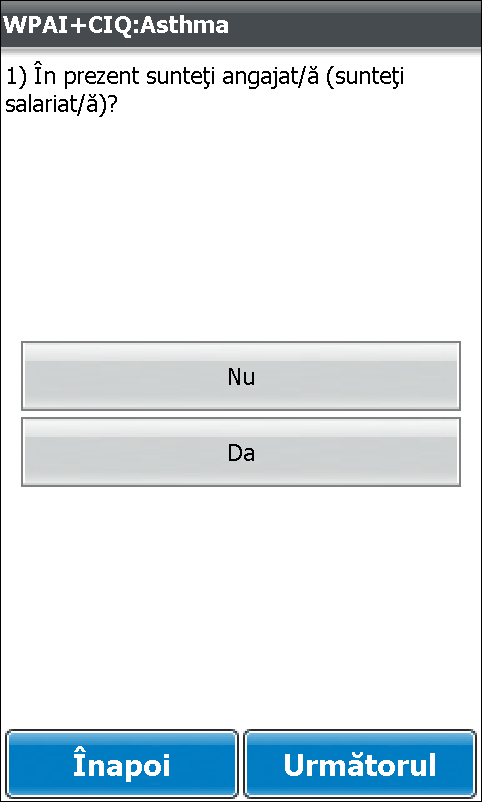 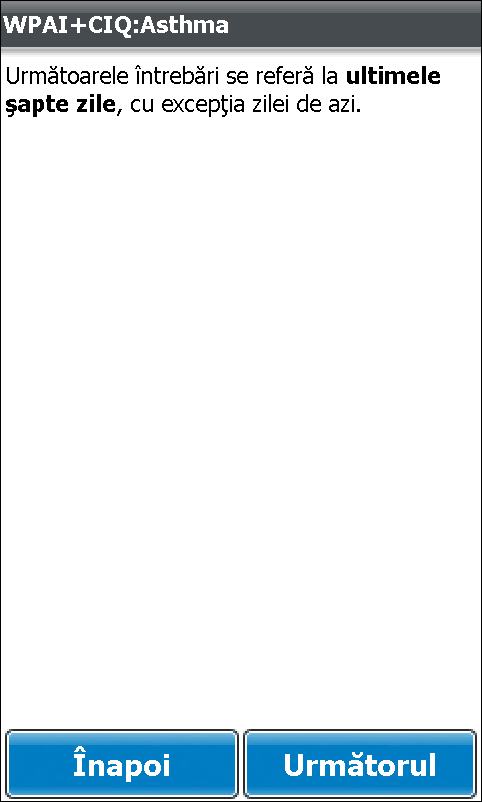 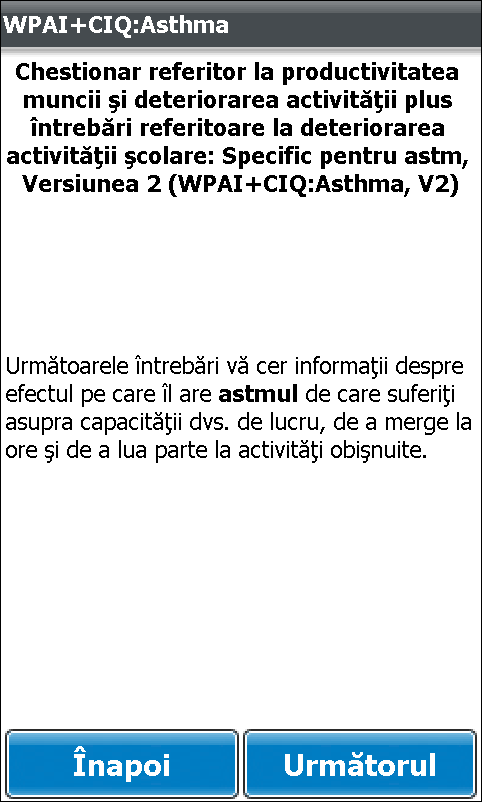 Screen 1	Screen 2	Screen 3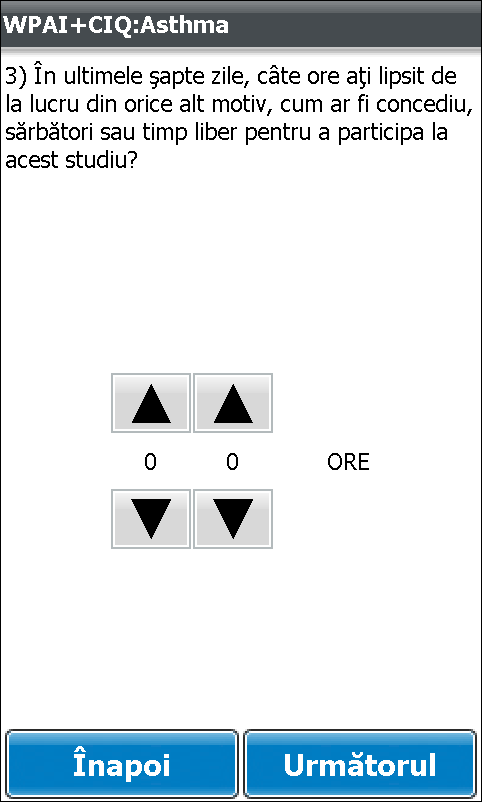 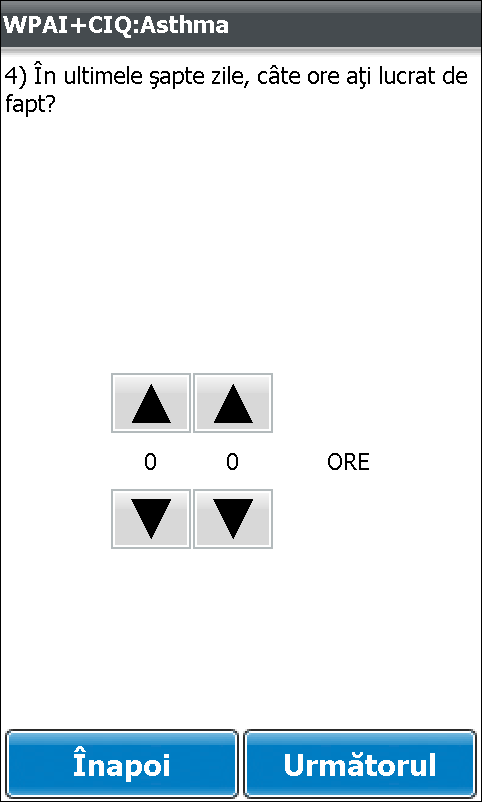 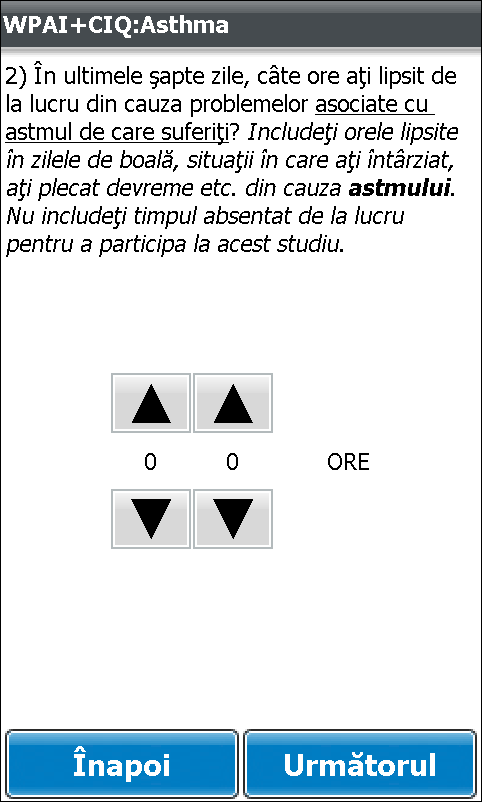 Screen 4	Screen 5	Screen 6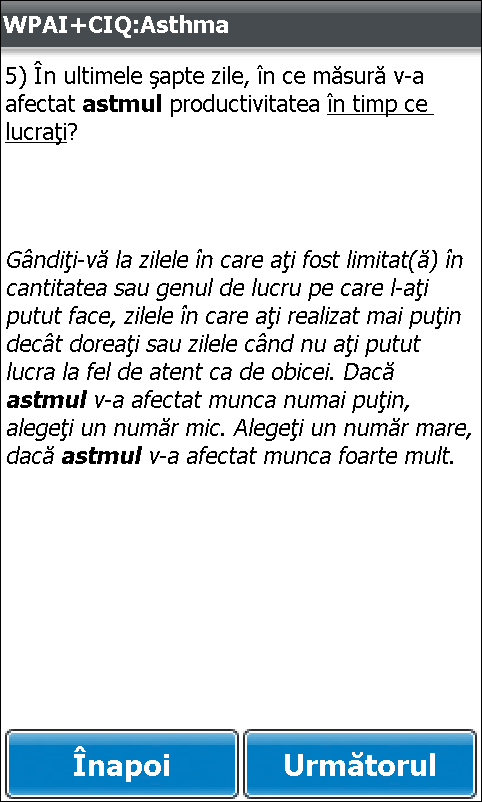 Screen 7	Screen 8	Screen 9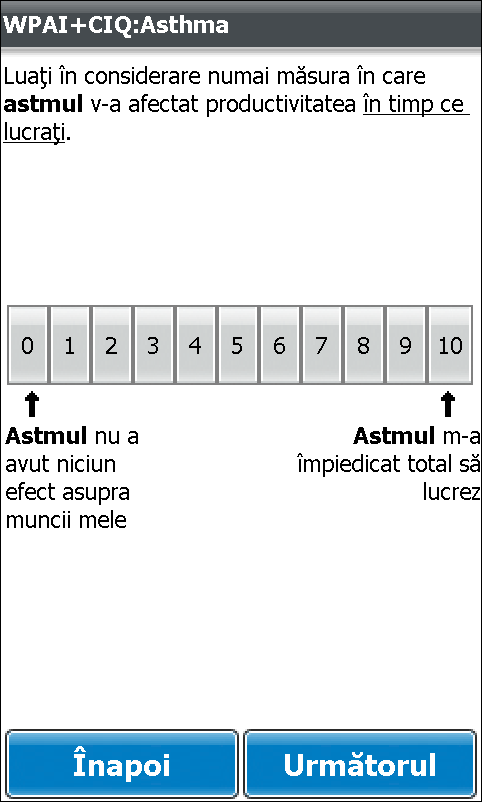 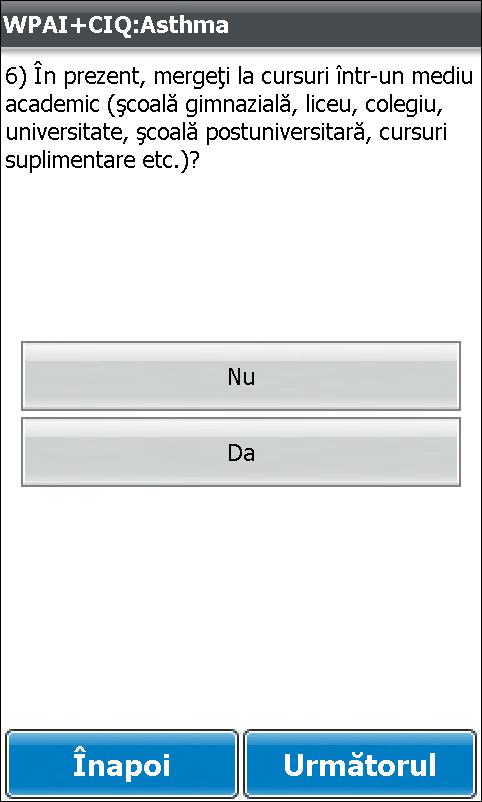 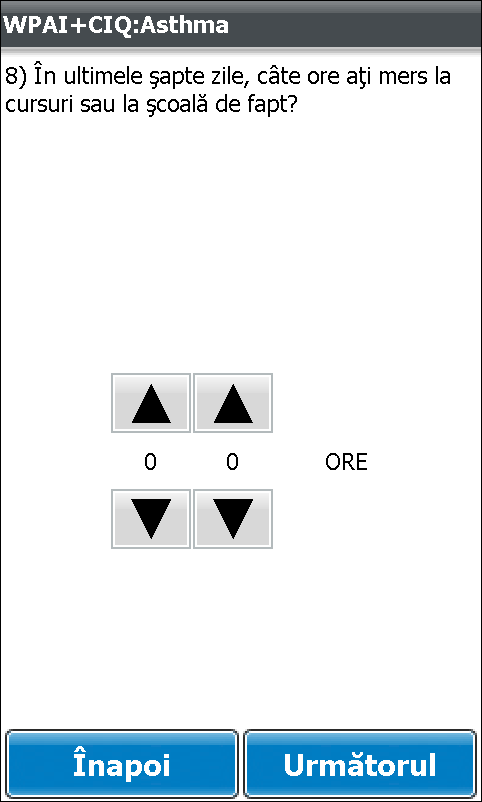 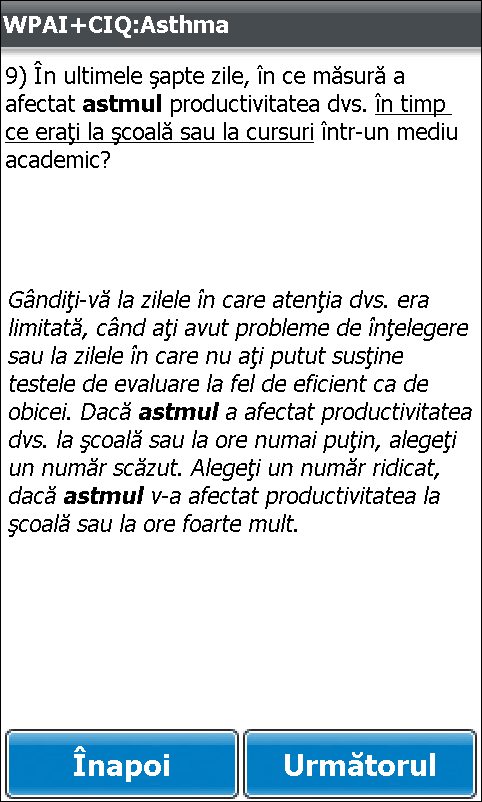 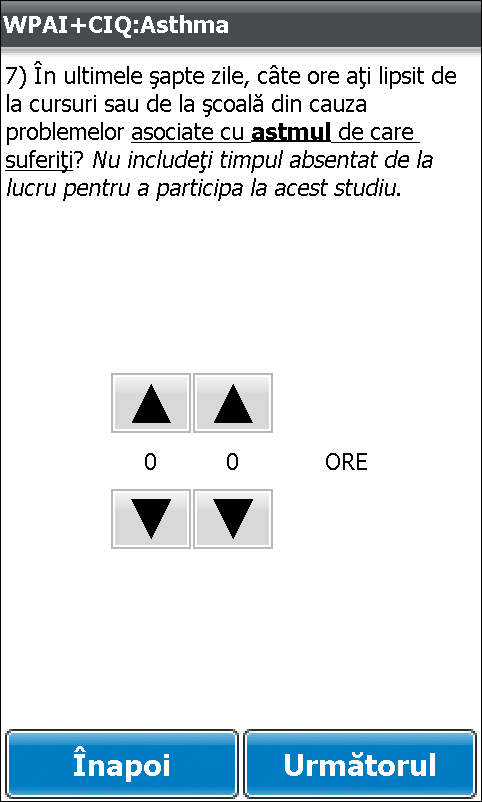 Screen 10	Screen 11	Screen 12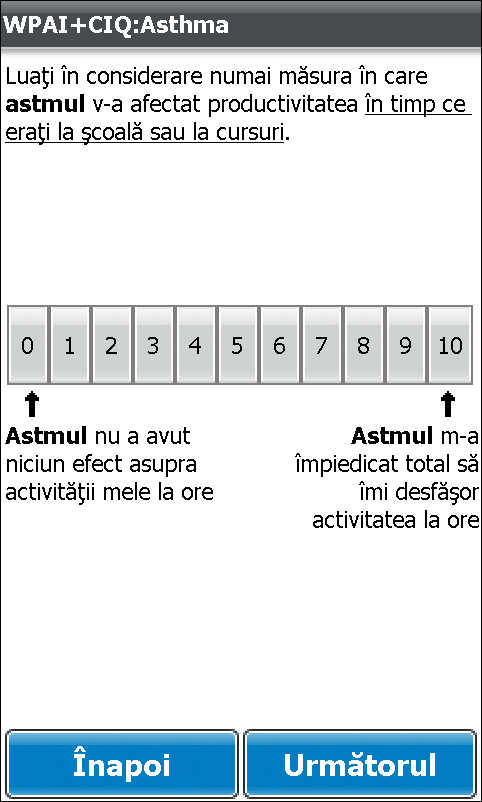 Screen 13	Screen 14	Screen 15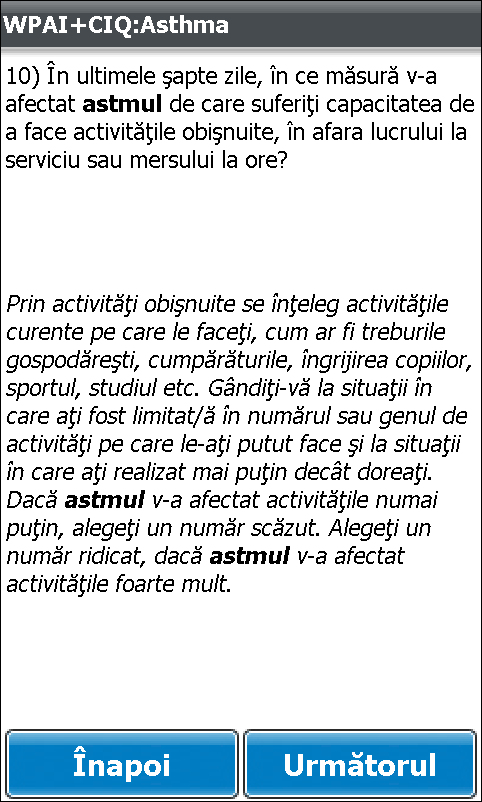 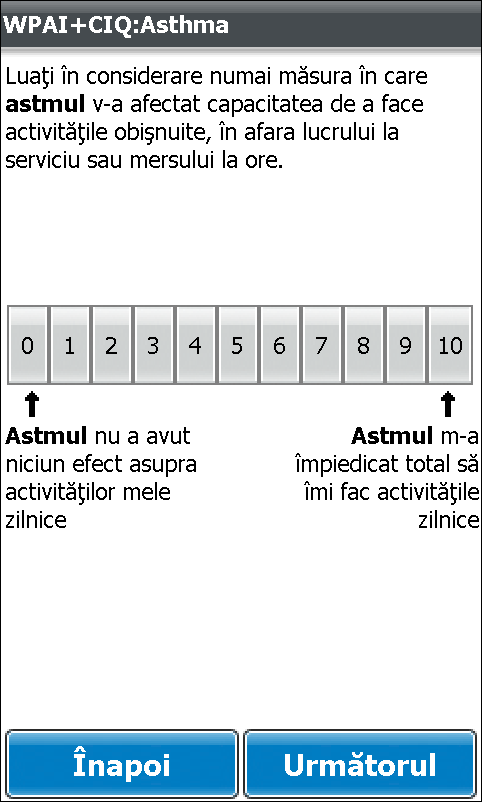 